			   CURRICULUM VITAEMS. MARY GILSHA FIGARADOD/o. Mr. George FigaradoPathissery House, Ochanthuruth P.OErnakulam-682508				    Mob    : +91 7907432725Kerala, India					    E- mail: gilshamary@gmail.comOBJECTIVE	A dedicated professional with diverse expertise in the health care industry as a Nurse, personable and professional with reputation for positive attitude with superior communicable skills. Seeking a challenging position in an institution where my extensive medical professional and practical experience acquired over the years will be fully utilized and to spend my life in serving the sick with utmost dedication and service. PERSONAL PROFILEDate of Birth		: 19-03-1991Gender			: FemaleHeight			: 150cmWeight			: 68kgMarital Status		: MarriedReligion			: ChristianNationality			: IndianLanguage Proficiency	: Malayalam, English, Hindi, TamilPresent Address		: Pathissery House,   Ochanthuruth P.O,  Ernakulam-682508, Kerala.PASSPORT DETAILSPassport No		: P4769814Place of Issue		: CochinDate of Issue		: 16-11-2016Date of Expiry		: 15-11-2026ACADEMIC QUALIFICATIONSSSLC				: L.M.C.C.H.S.G Pachalam, Kerala.				  Board of Public Examination, Kerala.   Passed in the year 2007.DHSE			: Govt. H.S.S Elankunnapuzha.   		  Board of Higher Secondary Examinations, Kerala.    		  Passed in the year of 2009.PROFESSIONAL QUALIFICATIONDegree			: B.Sc. Nursing from T. John College of Nursing.     			  Passed in the year 2013.PROFESSIONAL REGISTRATIONRegistration		: Kerala Nurses and Midwives CouncilRegistration No		: KL04201701794IMPORTANT COURSES COMPLETEDB.L.S			: Completed the course in the year 2014, from Apollo   Hospital, No. 21, Greams Road, Thousand Light, Chennai-6.A.C.L.S		: Completed the course in the year 2014, from Apollo  Hospital, No. 21, Greams Road, Thousand Light, Chennai-6.SEMINARS AND COURSES PARTICIPATEDSeminars on blood transfusionPain policyBasic life supportDiabetic managementInfection controlBio medical waste managementStandard precautionsFire and safetyCardio pulmonary resuscitationPROFESSIONAL EXPERIENCETotal Years of Experience: 3HOSPITAL DETAILS1. Name of the Hospital		: Apollo Hospital (Main) 		  No. 21, Greams Road, Thousand Light,  		  Chennai-600 006.    Size of Hospital			: 610+ bedded    Designation			: Staff Nurse    Field of Experience		: Critical Care Unit    Duration				: 12-06-2014 to 20-09-2016Apollo Hospital is a multispecialty tertiary care centre has over 50 medical and surgical disciplines with specific areas of interest, specializes in Cardiology, Nephrology, Urology, Orthopaedics, Paediatrics, Gynaecology, Neonatal, ICU, Cardiothoracic ICU, Operation Theatre & Recovery.	This hospital is tertiary referral centre in South East Asia. It is India’s First Corporate Hospital and one of the First Hospital to get an ISO Certificate in the Region and Joint Commission International Accreditation (JCIA). It is the second best Hospital in India.2. Name of the Hospital		: St. Joseph’s Hospital					  Manjummel-683 501, Kochi,					  Kerala, India    Size of Hospital			: 150+ bedded    Designation			: Staff Nurse    Field of Experience		: Emergency Department    Duration				: 22-05-2017 to 01-09-2018	St. Joseph’s Hospital is an ISO 9001-2008 certified and 150 bedded Multi Speciality Hospital having the departments of General Medicine, General & Laparoscopic Surgery, Paediatrics, Orthopaedics, Dermatology, Ophthalmology, Gastroenterology, Radiology, Psychiatry, E.N.T, Dental, Urology, Cardiology, I.C.U, S.I.C.U, N.I.C.U, Obstetrics & Gynaecology and Dialysis. It has round the clock facilities of emergency care unit. The operation theatre complex includes 4 major theatres and one minor theatre.DUTIES AND RESPONSIBILITIESOrientation of patient and relative about the hospital and its functioning.Receiving and admission of patient.Data collection.Assessment of vital signs.Physical examination and diagnostic evaluation.Following physician rounds and carrying out the orders prescribed.Assisting for diagnostic and therapeutic procedures.Planning and implementation of patient care (includes hygiene, nutrition, comfort measures, elimination needs, administration of medicines).Maintaining records and reports.Maintaining ward inventory and indents.Asepsis and infection control.In service education.CPR, intra muscular & intravascular injections, wound dressing, veni puncture, venous samples collection.Discharge and follow up care.TYPES OF PATIENTSAll Congenital Heart DiseasesCongestive Cardiac FailureCerebral PalsyWilm’s TumourJuvenile Rheumatoid Arthritis (JRA)Wilson’s DiseaseHirschsprung’s DiseasePyloric StenosisImmune Thrombocytopenic Purpura (ITP)Tracheo Esophageal FistulaNeonatal CholestasisSystemic Lupus Erythematus (SLE)Infectious DiseasesGastric DisordersSurgical Conditions and EncounteredLaparotomyPneumonectomyPhimosesUndescended TestesDisc ProlapsesHerniationOrtho Cases like total hip replacement and Scolioses correctionPulmonary OedemaAcute and Chronic Renal FailurePatient with respiratory problemsHydrocephalusDialysis Patients – Haemodialysis & Peritoneal DialysisDUTIES INCLUDEReceive the patients with case files, from emergency, wards OT, Cath lab, or as direct admission. Endorsement in the Medical Surgical Unit Patients Register.Explaining the patient’s relatives about visiting hours.Make the patient comfortable on the bed and check the general condition, record vital signs in the clinical chart.Connect all necessary monitoring devices to the patient.Help the patient in their daily ailments.Raising the slip through computer for medicines investigations and diet.Intend the required drugs everyday and remaining medicines will be returned to the pharmacy.Early morning sponge bath, mouth care will be given to maintain personal hygiene.Q2H position changing back care frequent mouth care, Eye care will be given for immobilized patients.If the patient is posted for surgery, prepare the patient for surgery and send to the OT on time.Checking Vital signs hourly and recording it.Dressing of minor and major wounds.Assess Neurological Status (Glascow Coma Scale), Blood Sugar, Urine Sugar and ABG in time.Maintaining intake and output chart.Collection of specimens and send to laboratory as early as possible.Care of the patients with the burns, head injury, poisoning, DM, Hepatic encephalopathy, TB, Asthma, HIV, Hbs Ag.ECG, Blood transfusion, Catheterization and Bladder wash.Care of ICD, Gastrostomy & Colostomy Care.Insertion of ryles tubes.Helping the patient to mobilize.Act as a Safe Practitioner, demonstrating clinical excellence.Be responsible for the management of a ward and unit in the absence of a more senior member of staff.Act as an associate nurse delivering the care prescribed by Doctors.Attend rounds with Consultants, present the patient condition note down and implement instructions.To be responsible for the assessment, planning, implementation and evaluation of patient’s care needs as required.Raising of various requisitions related to treatments and Nursing procedures.Ensure accurate documentation care.Ensure the effective use of organization’s resources in the delivery of patient care.Co-ordinate with ward secretary regarding admissions, discharges of patients and billing activities.Co-ordinate with other departments related to care.Work in accordance with the organization, national and local standards.Be responsible for effective communication with patients, careers, other disciplines and agencies.Work in a collaboration and co-operative manner with other health professionals.Able to participate and contribute to departmental quality initiatives.Able to be aware of departments performance and objectives.Able to carry out data collection and support in data collection.Able to adhere the safety norms of hospital and follow both patient safety and staff safety rules.Able to perform any job or task as and when assigned by the superior.Ensure the safety and well-being of patients, staff and visitors to the clinical area.Responsible for the supervision and development of junior staff working within the team.Able to maintain confidentiality at all times in accordance with the organization.Responsible for continuing professional development of self.Ensure compliance by self and staff with the organization’s policy on confidentiality.To ensure self and staff maintain a constant awareness of health, welfare and safety issues affecting me, colleagues, patients and visitors reporting and accidents or fault in line with the organization’s policy.Able to fully participate in health and safety training.Taking care of all equipment in particular costly equipment on use with patients.EXCELLENT KNOWLEDGE OF BASIC NURSING FUNCTIONAL SKILL TRAINED TO PERFORM THE FOLLOWING PROCEDURE FUNCTIONSGiving Basic Life Support and Advance Cardiac Life Support which include Cardiac Massage and Defibrillation and Emergency Medicine Administration.Intravenous Cannulisation, Ryle’s Tube Insertion, Urinary Catheter insertion, Gastric Lavage & Gavage.Bladder Irrigation.Endotracheal Suctioning & Oral Suctioning Nebulization & Steam Inhalation & Chest Physiotherapy.Performing ABG, VBG & CBG.Collection of blood, urine, Sputum & Pus for culture & Sensitivity.Operating 12 lead ECG, Incentive Spirometry, Enema, Bladder Wash and Bowel Wash, Skin Preparation.Minor dressing & removal of sutures.TECHNICAL SKILLSChecking vital science hourly and recording itAdministration of medicines (oral, injection)Oxygen TherapyVeni PunctureRyle’s Tube InsertionIntra venous cannulationCPRECGABG SamplingBlood TransfusionInfusion TherapyBladder IrrigationUrinary Catheterization (Male and Female)Total parenteral nutrition (TPN)Assisting ADL for the patientsDeath CareClose monitoring of critical care patientsBladder WashDressing of minor and major woundsAssess neurological status (Glasgow Coma Scale)Blood sugar and Urine sugarPreparation of emergency drugs and emergency trays for use (intubation tray, catheterization tray)Asepsis and infection controlReceiving the patients from other departmentsRaising the slips through computer for medicines investigation and dietCare of patients with pre and post cardiac procedures, Angiogram, Angioplasty temporary and permanent pace makerNebulization therapyAssisting in Thoracentesis, Lumbar Puncture, Bone marrow aspirationCare of Gastrostomy, Colostomy and TracheostomyCare of in situ drainsCollection of samplesRemoval of suturesUse of incentive spirometryPre-operative preparationEQUIPMENTS HANDLEDBP ApparatusGlucometer Ambu bagECG MachineStethoscopePulse OximeterLaryngoscopeOxygen Flow MeterNebulizer KitCardiac MonitorInfusion pumpSyringe pumpSuction apparatusOphthalmoscopeOxygen CylinderThermometerThermal BlanketSCD apparatusNimbus bedAlpha bedBIPAPCPAP MachineSKILLS PERFORMED DURING MY WORK EXPERIENCEMonitoring vitalsMonitoring of intake and output balanceChest and limb physiotherapyAttending the personal requirements of the patientsCannulation of peripheral veinsPhlebotomyOpen suctioningCatheterizationCare of intercostal drainageCare of wound drainageCare central line & epidural lineCare of colostomy and ileostomy pouchesMaintaining post-operative posture of patientInfection controlPatient safetyInsertion of Ryle’s tubeTracheostomy careGiving enemasOxygen administrationsRyle’s tube & jejunostomy feedingMedication administrationPreparing patients for surgical proceduresCare of pre and post-operative patientsBlood transfusion through the various types of filtersDemonstrating procedure to nursing studentsAttending doctor’s roundsAssisting minor and major dressingsInvolving in the continuing nursing educationMaintain the ward stockFollowing protocolFeedback to higher authoritiesFollowing reporting systemImplementation of a complete carePatient and family health educationFUNCTIONAL RESPONSIBILITIESOrientation and job staff trainingLiaison with physician and medical staffPatient care regarding medical condition, treatment and long term maintenance rationalized by scientific knowledgePreparation of patient report and handover to sister-in-chargeResuscitation procedure and infection controlSTRENGTHSSelf-confidentGood analytical and communication skillsGood in presentation and communicationGood understanding and leadershipCreativity and dynamism with hospitalityCapability and interest in utilizing every learning activitiesSelf-dependence and hardworkingMEAN AND END	To work in an organization, which will reward dedication, hard work and sincerity.HOBBIESReading books to keep the knowledge updatedListening musicREFERENCEMrs. Sunitha 						Sr. Alexis C.T.CNursing Director						Nursing SuperintendentApollo Hospital,						St. Joseph’s Hospital,Greams Road, Chennai-600 006			Manjummel-683 501DECLARATIONI, Ms. MARY GILSHA FIGARADO, hereby submit these curriculum vitae for your kind consideration and for favourable orders. I assure you Sir, if I am selected I will discharge my duties to the entire satisfaction of my superiors. I declare that the information furnished above is true to the best of my knowledge.Date:Place:							   MARY GILSHA FIGARADO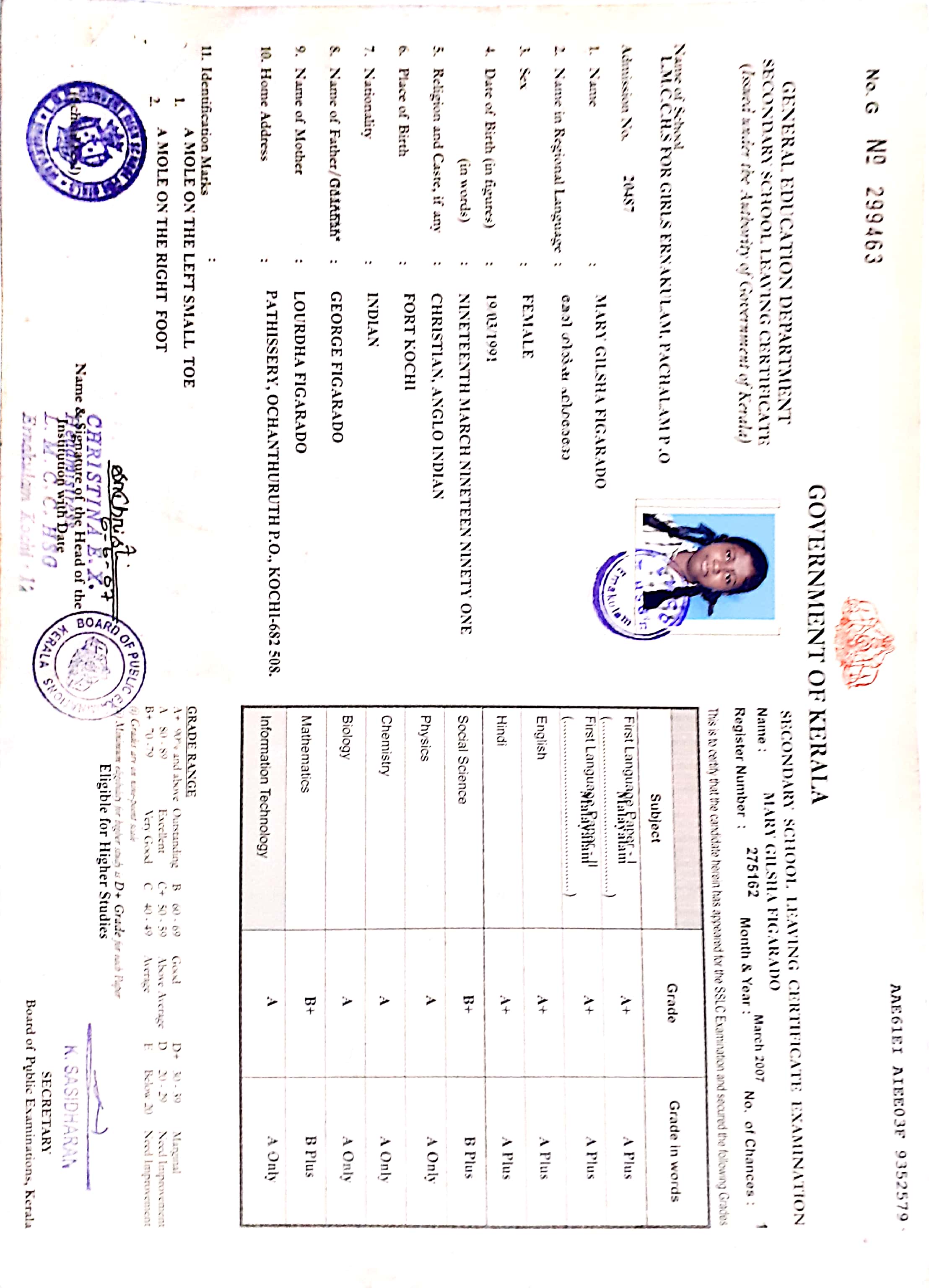 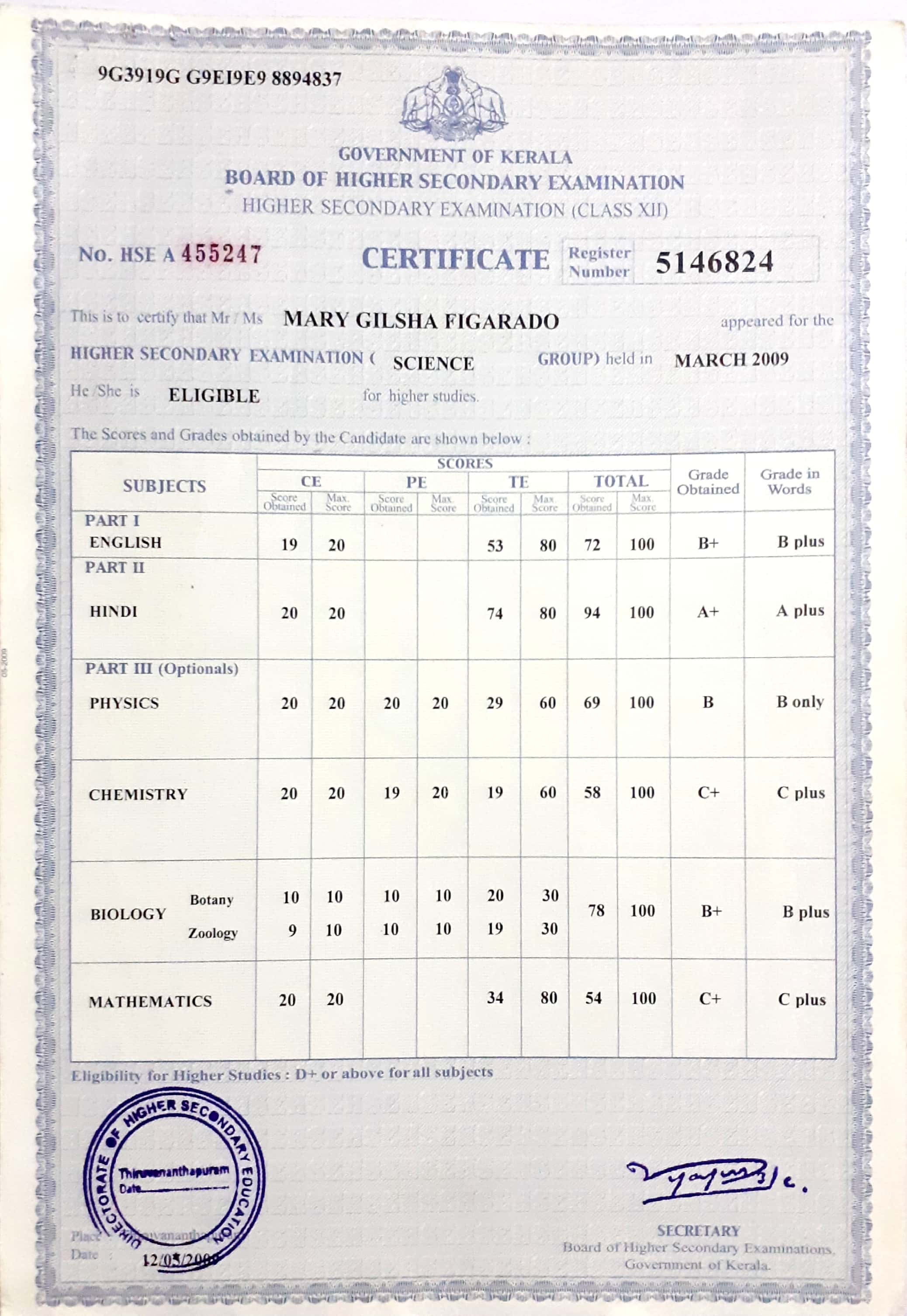 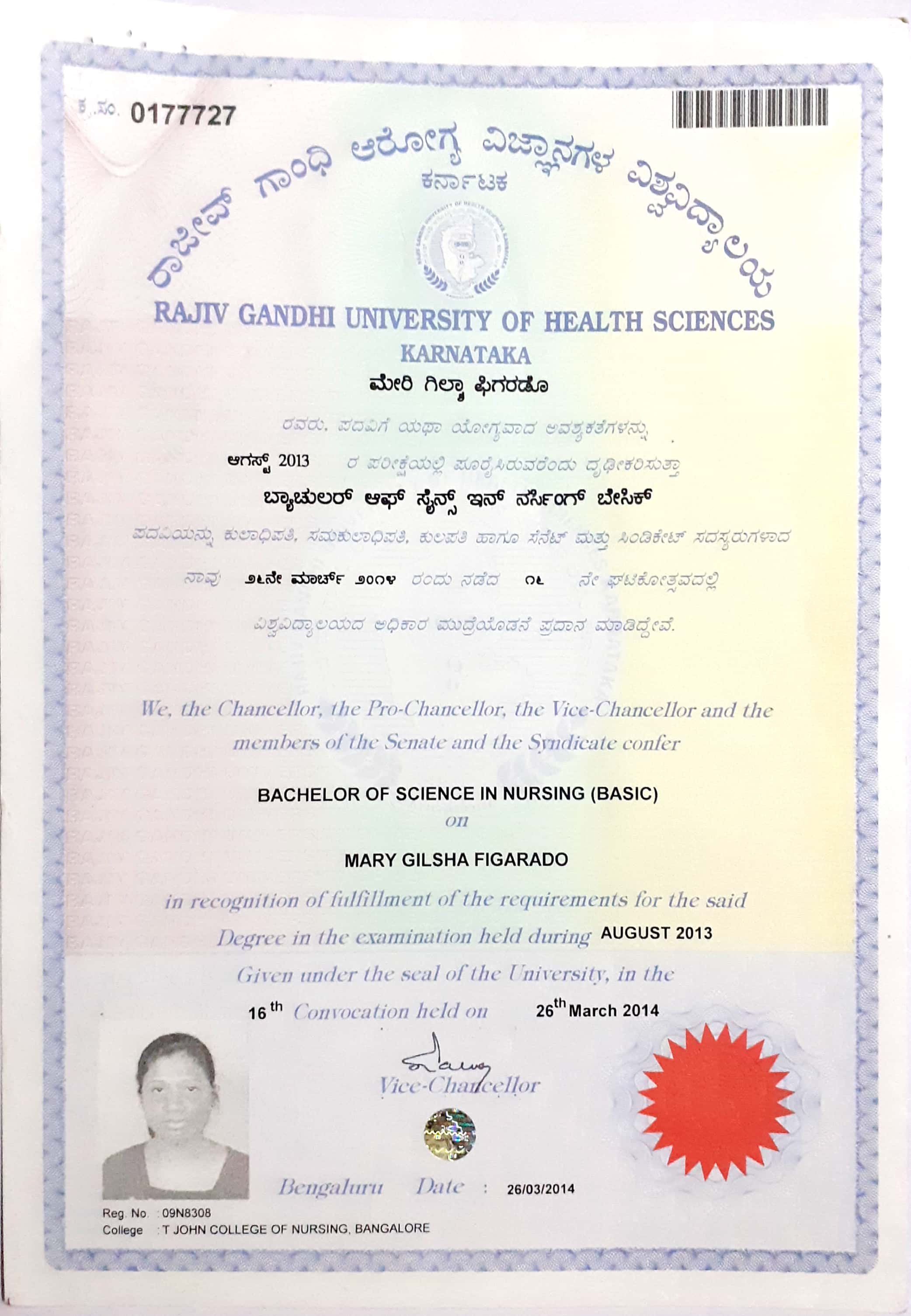 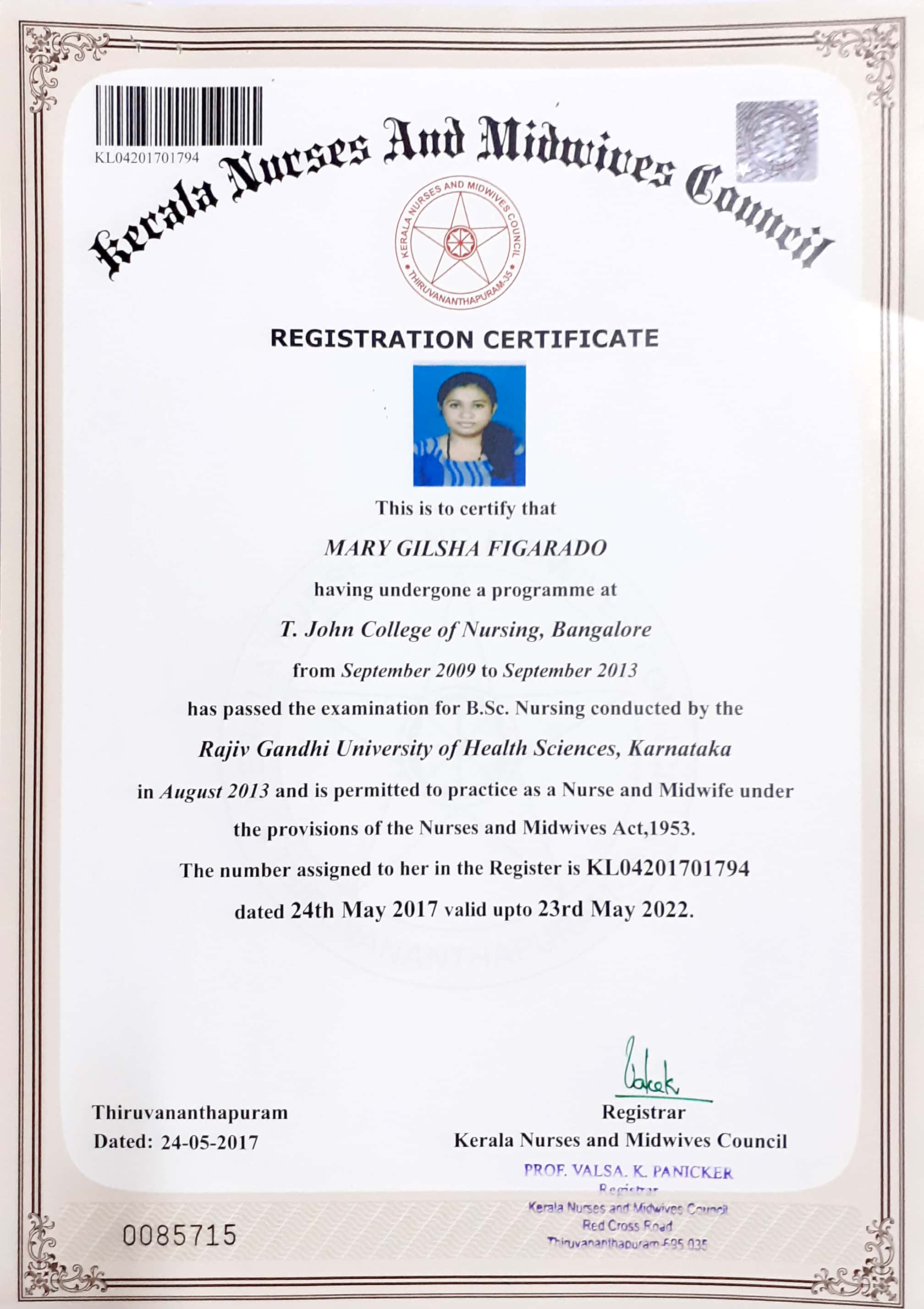 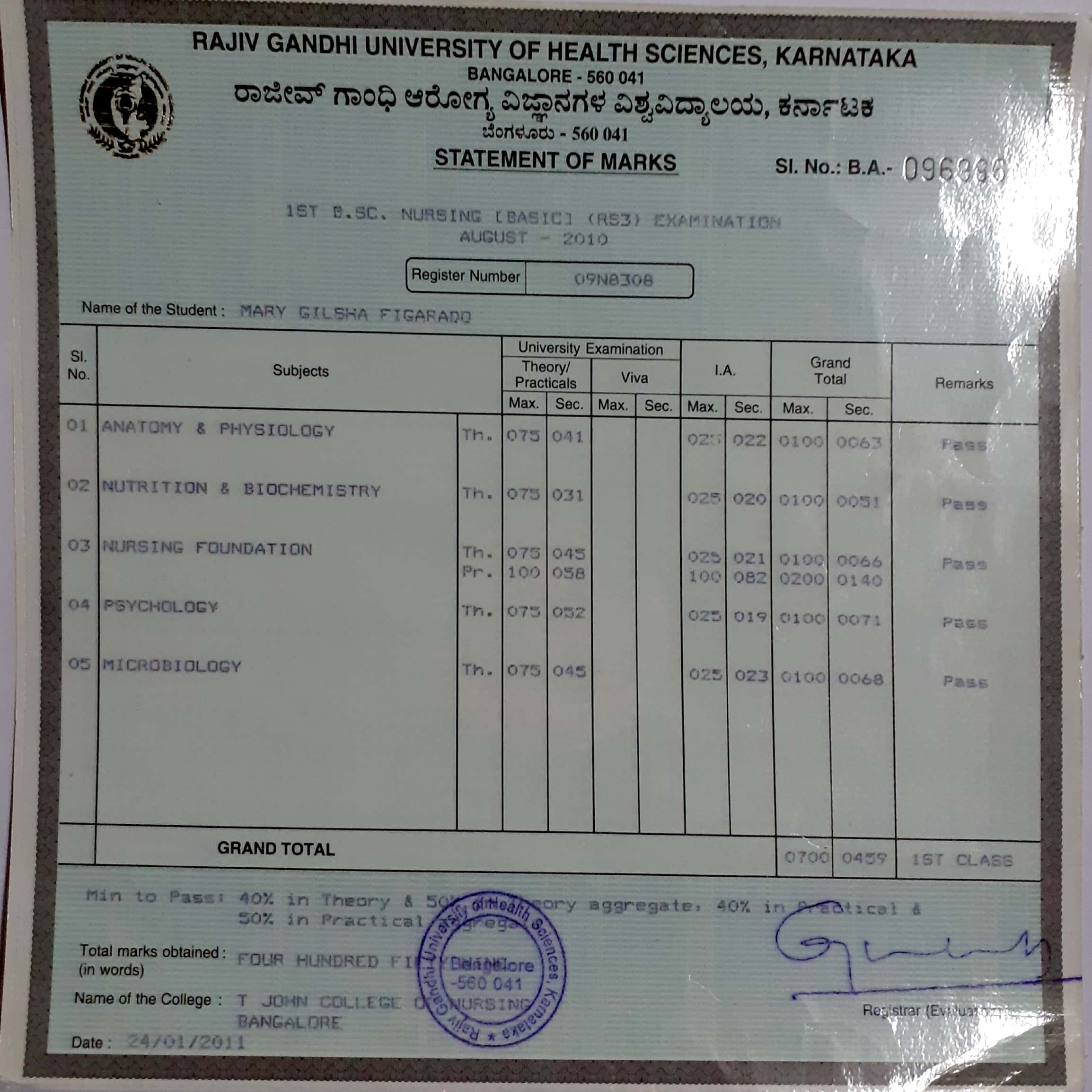 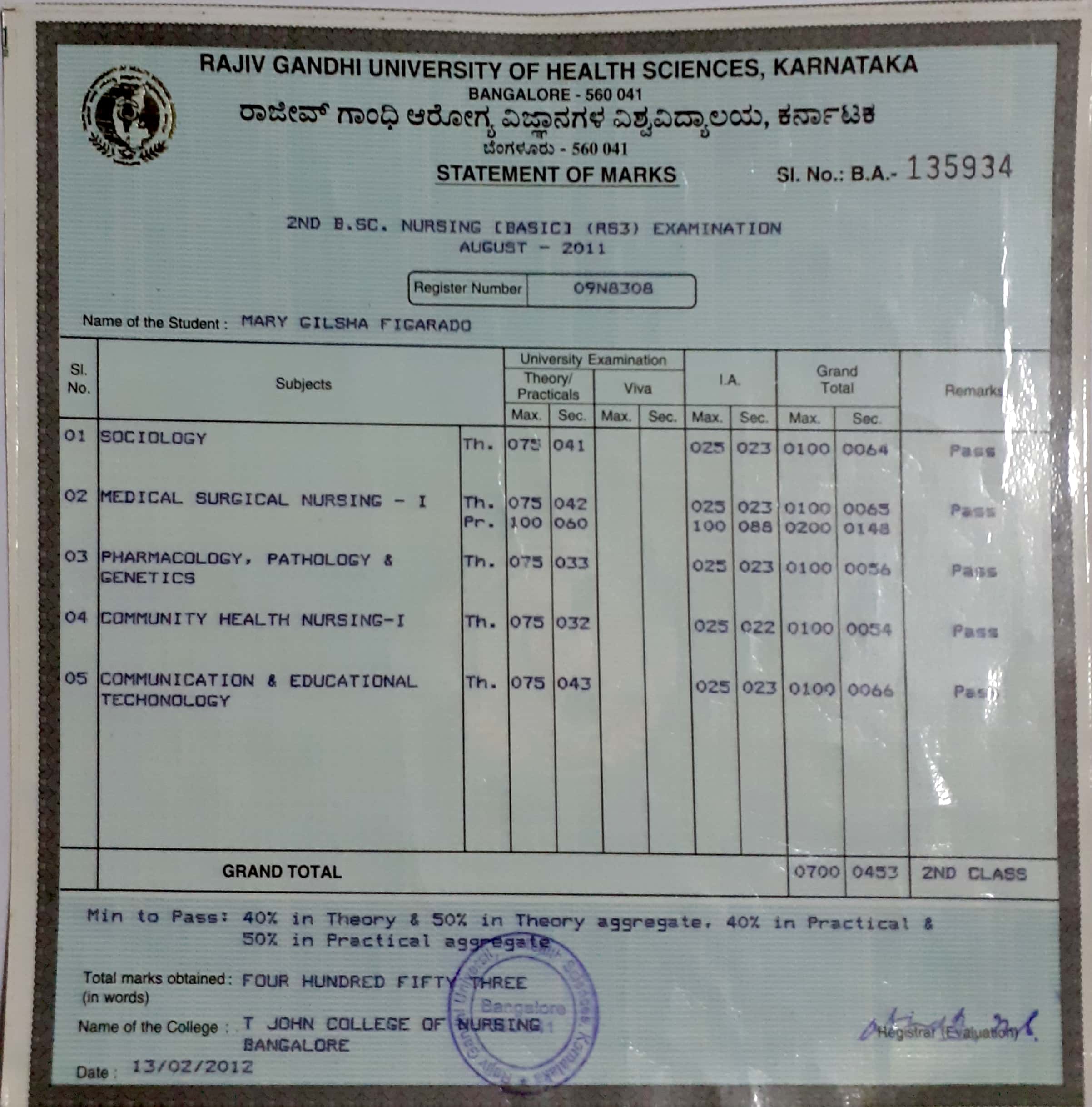 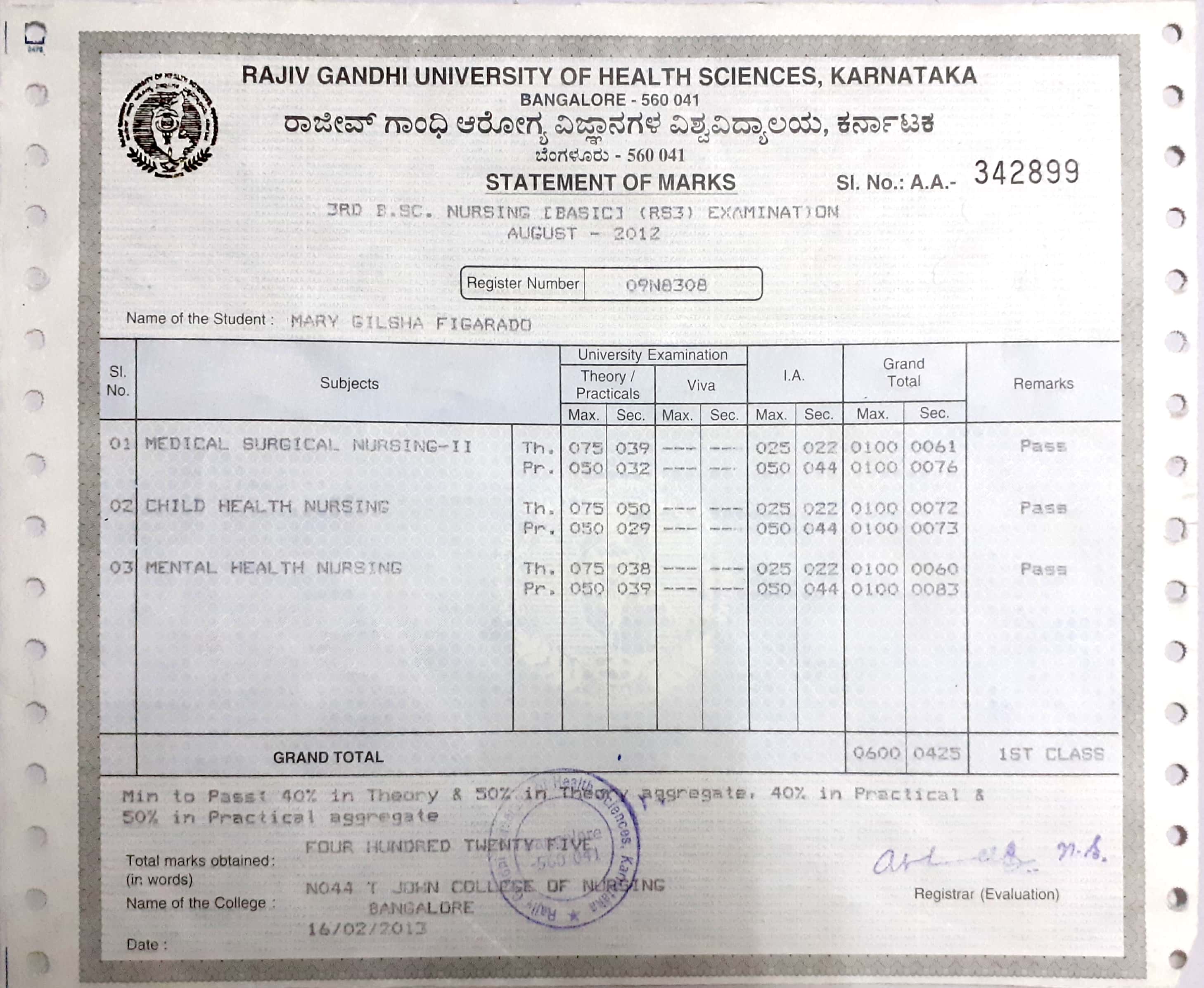 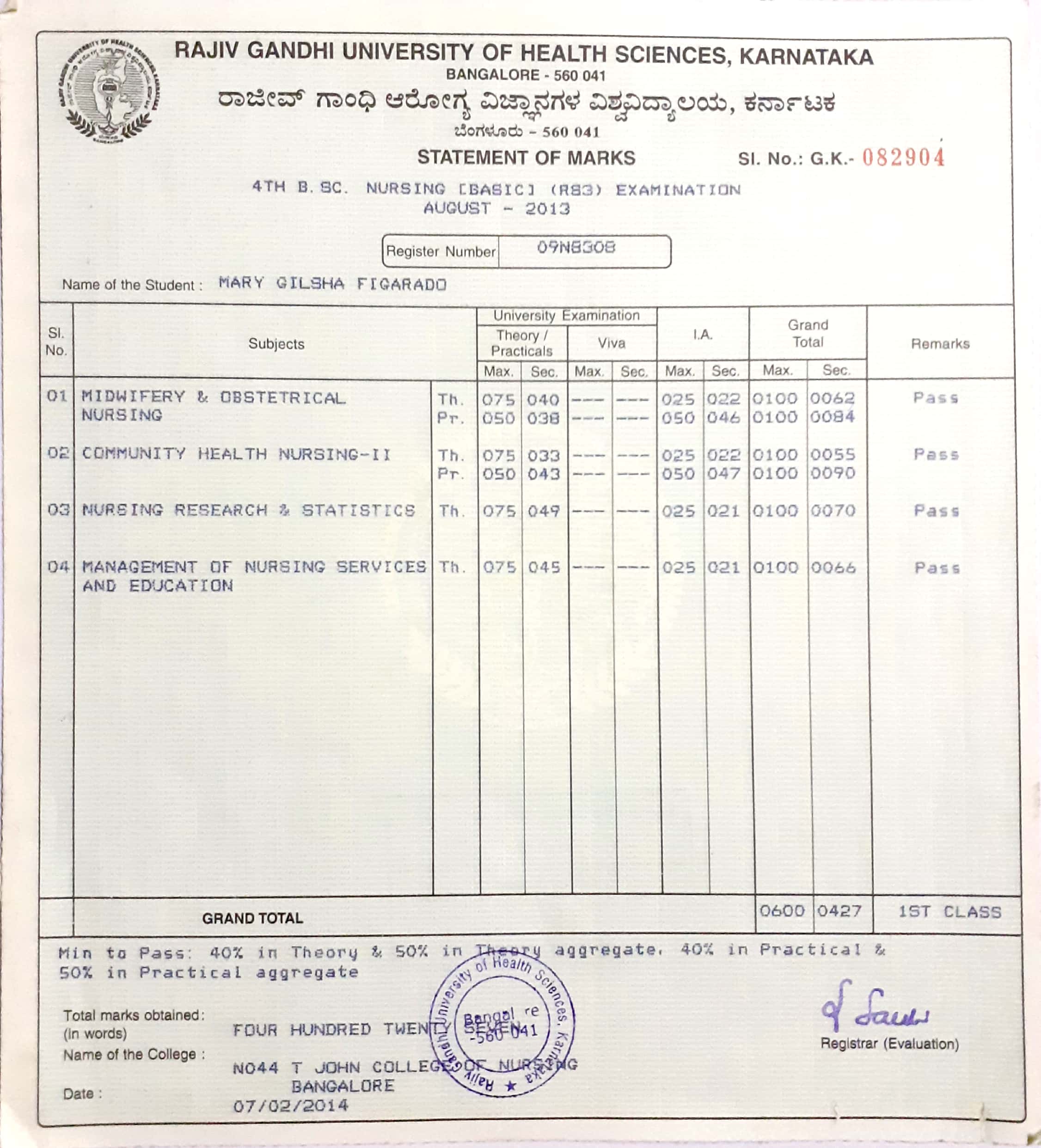 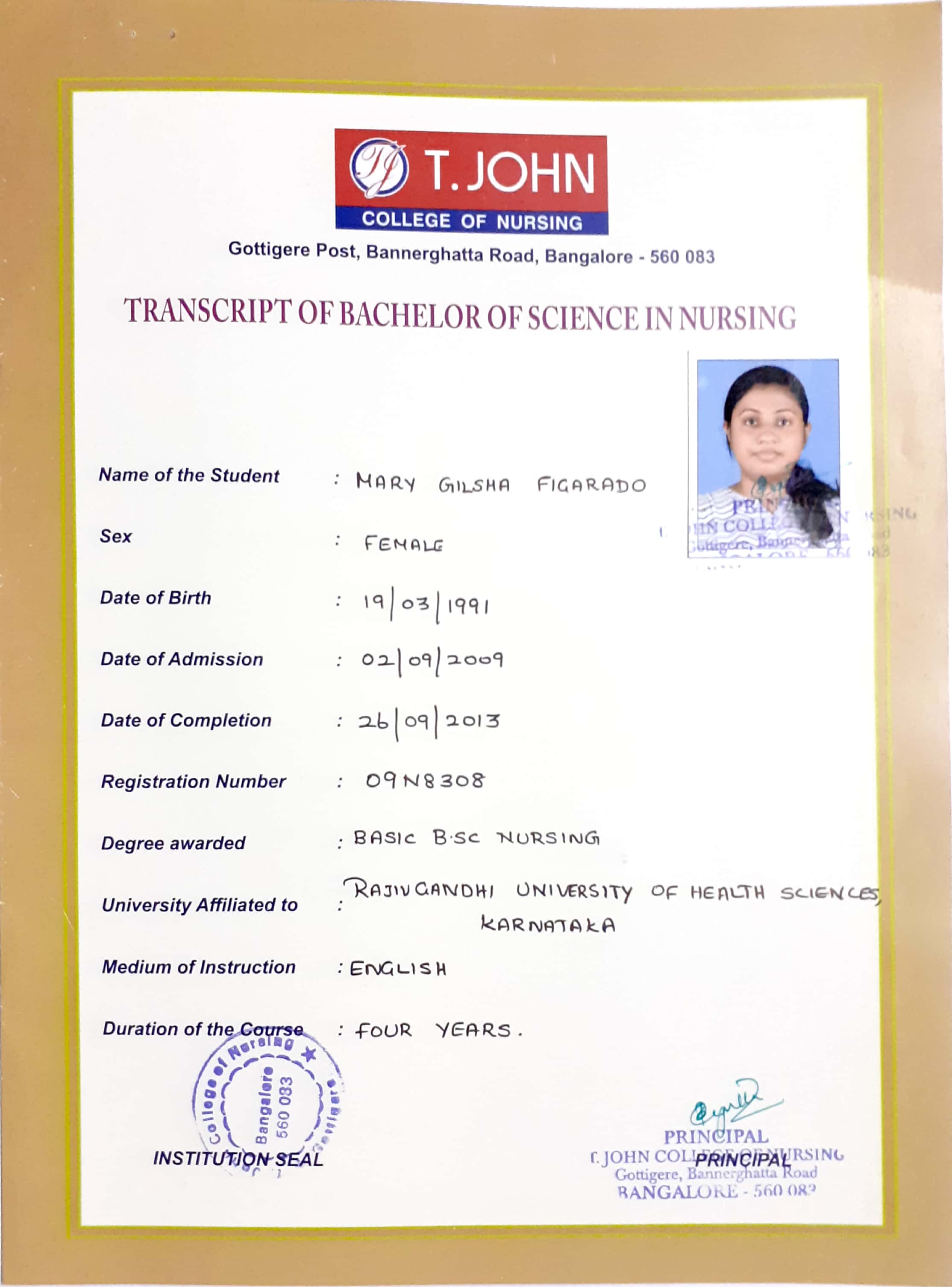 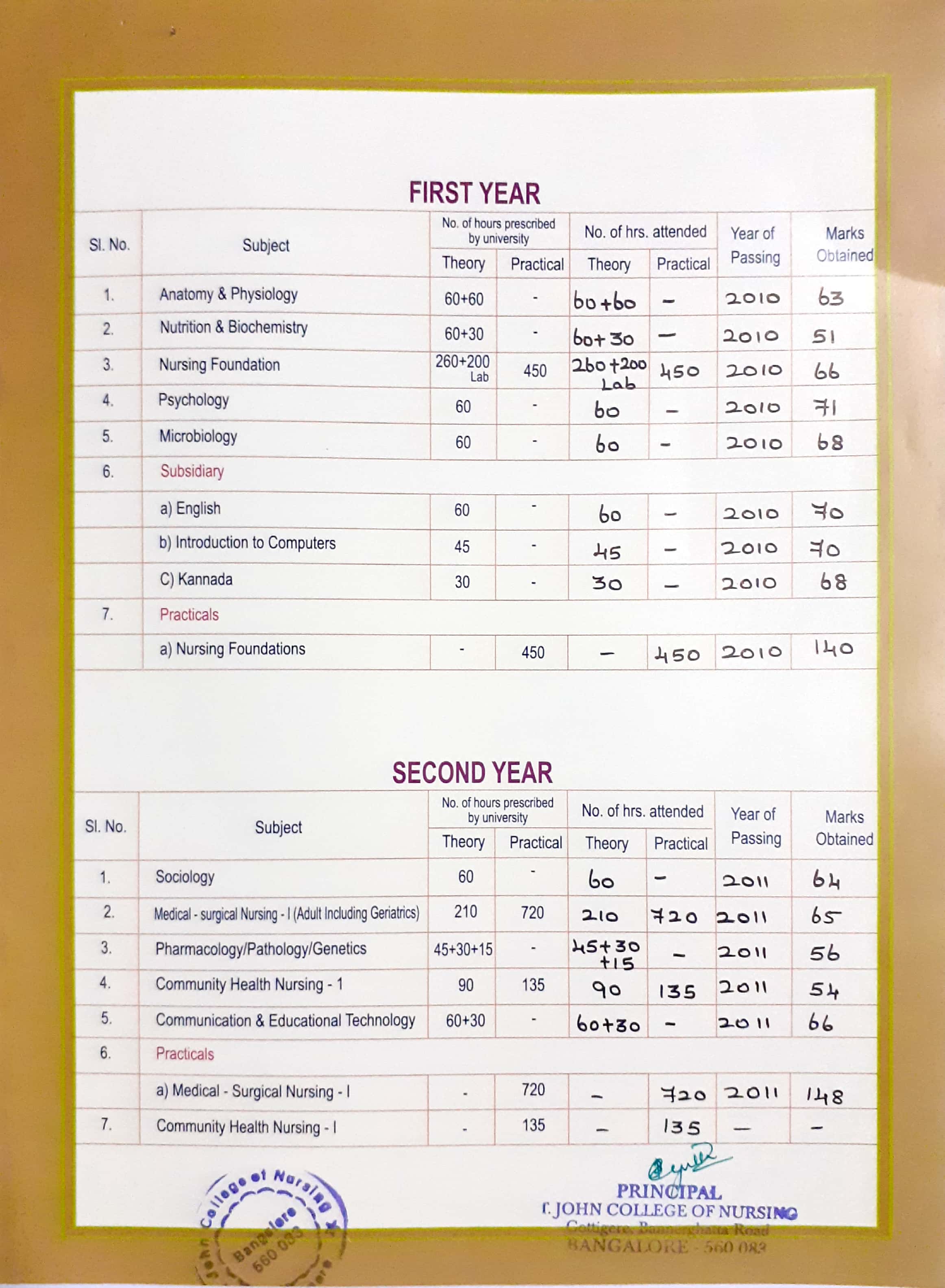 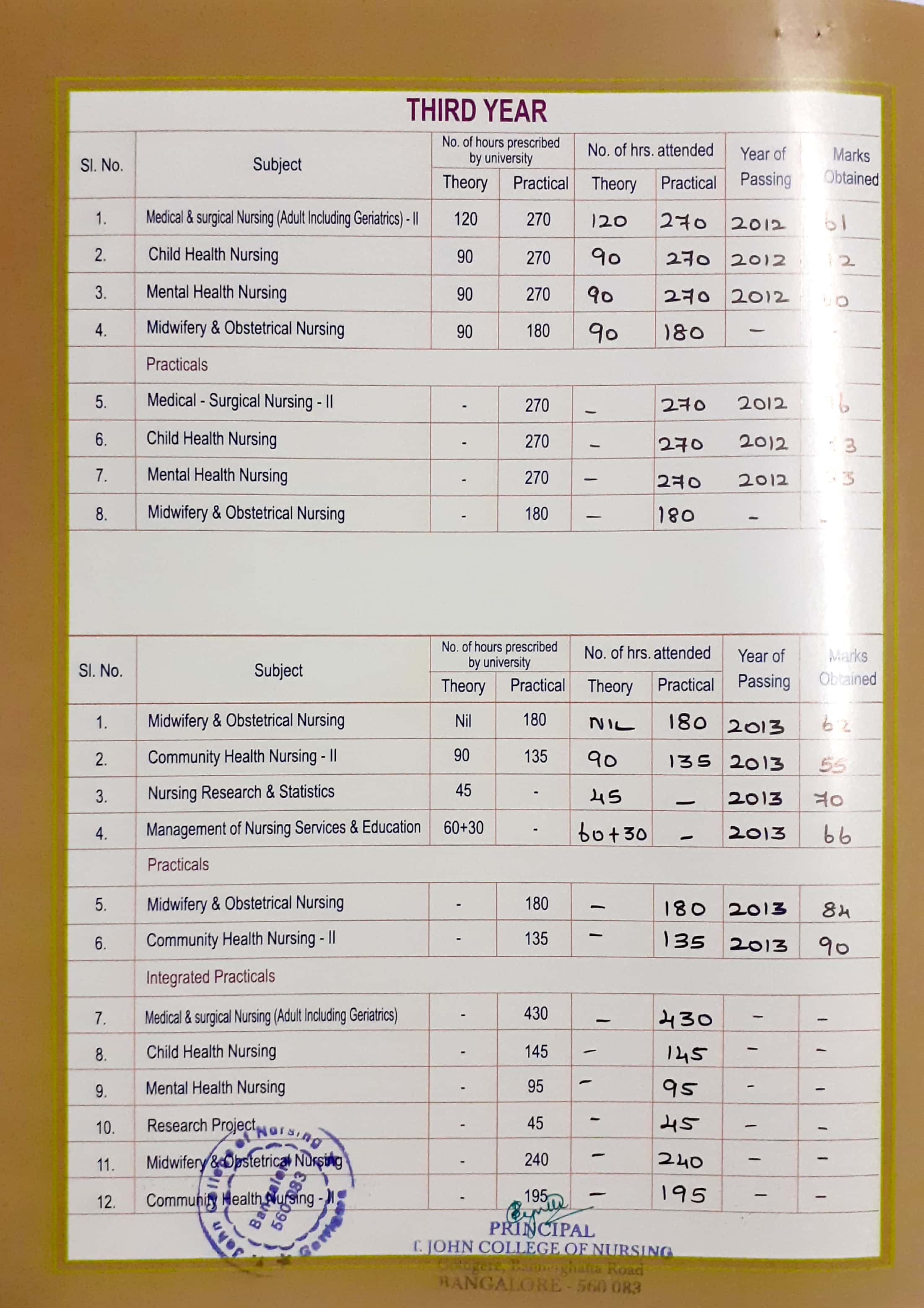 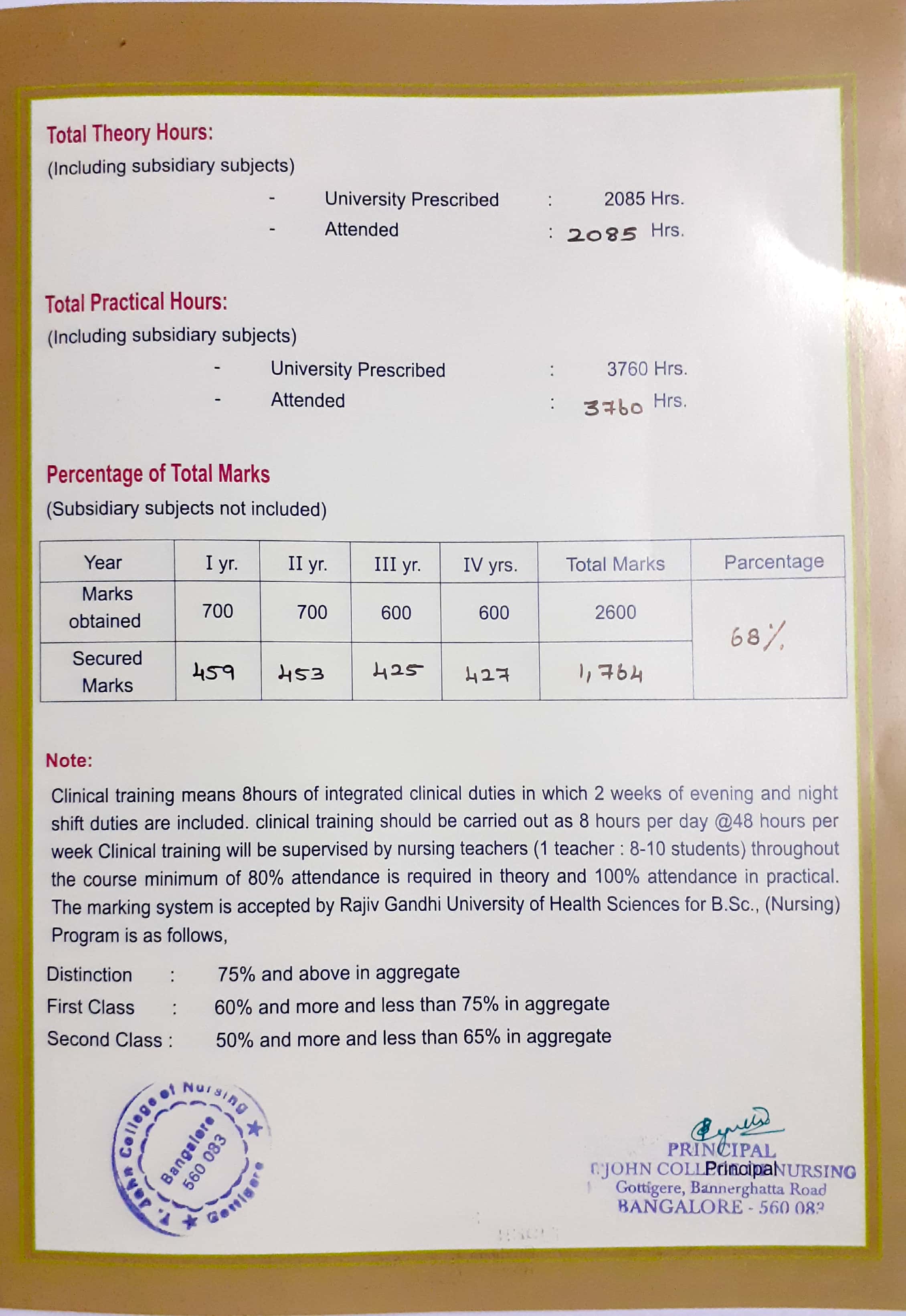 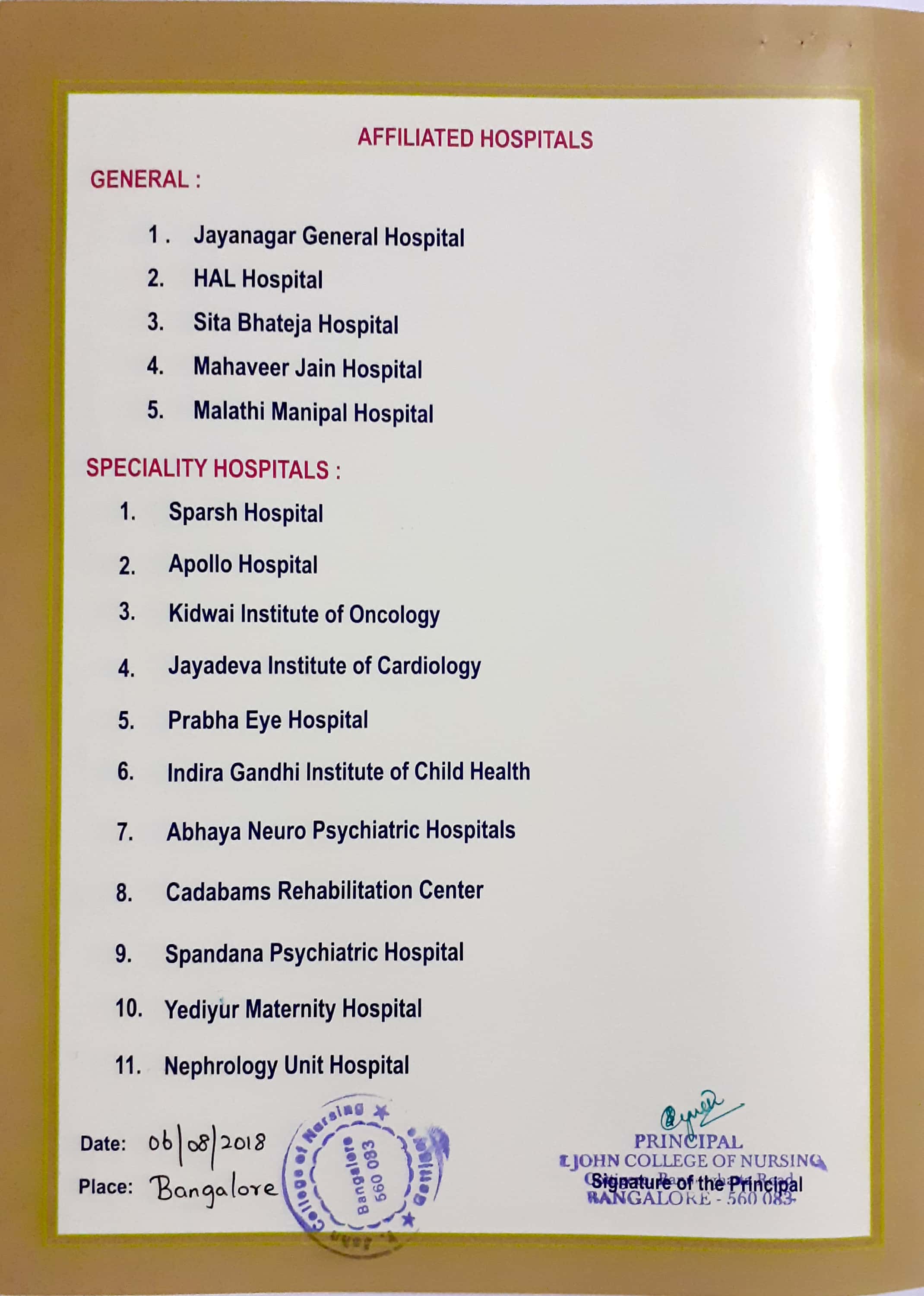 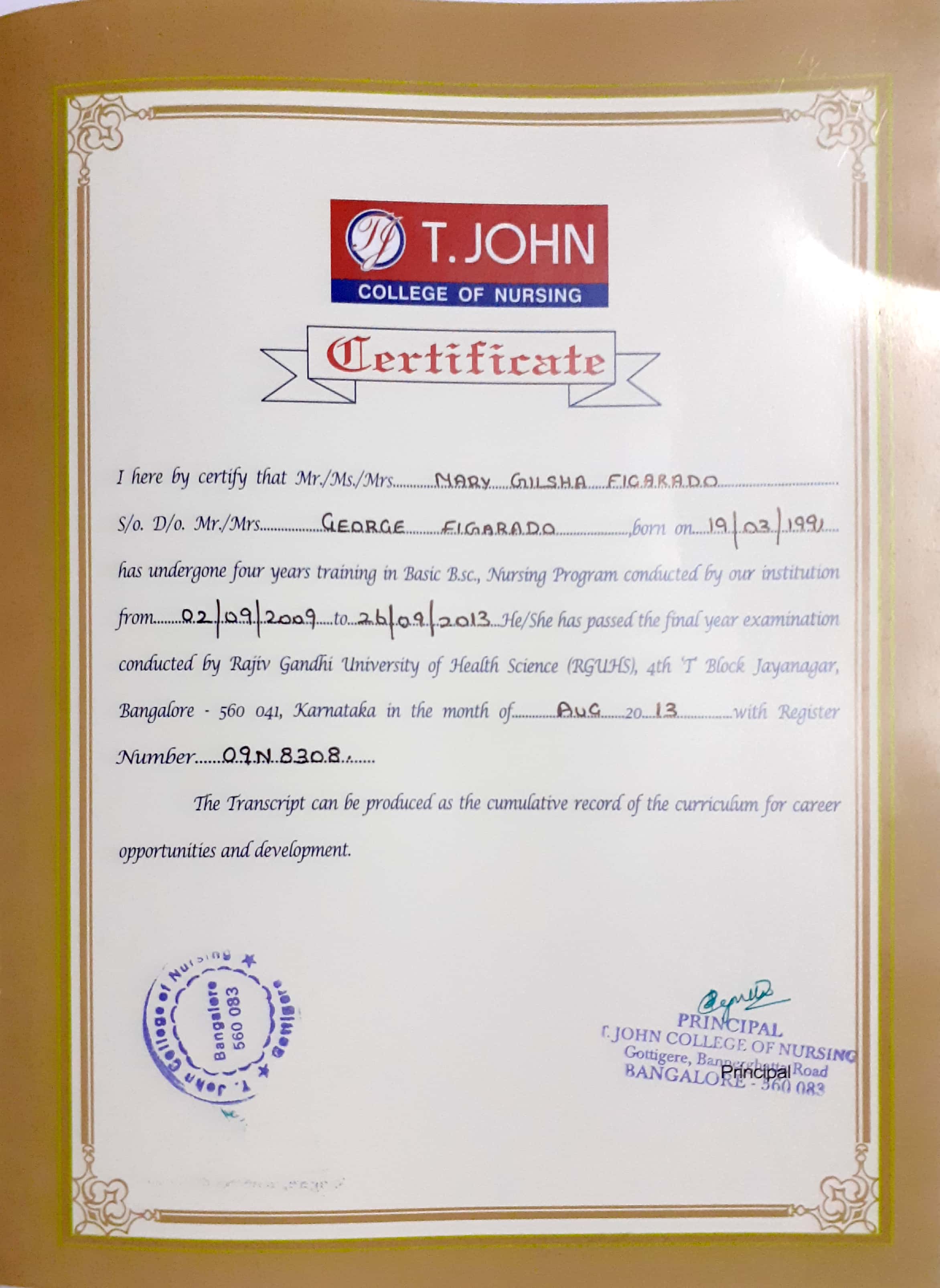 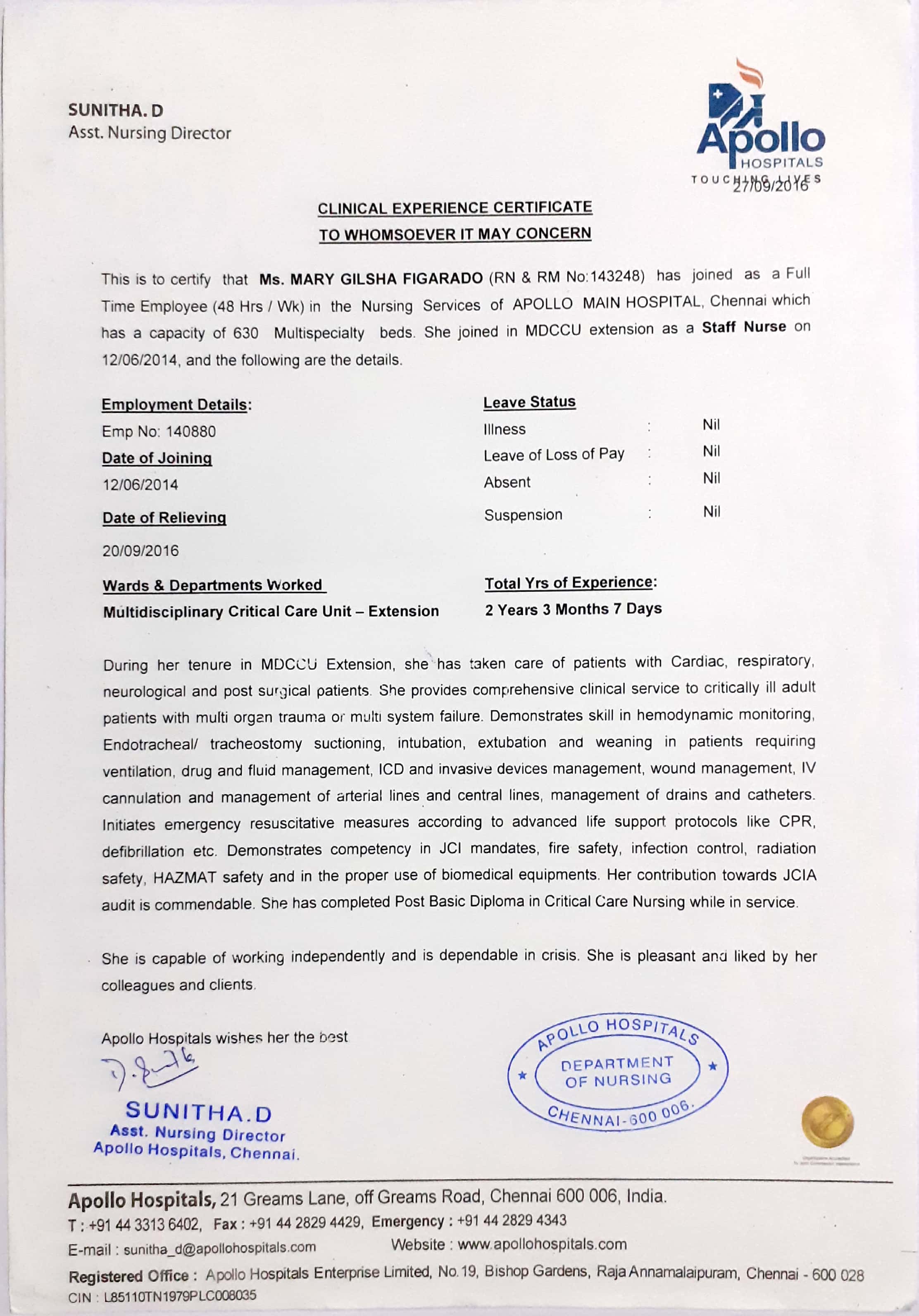 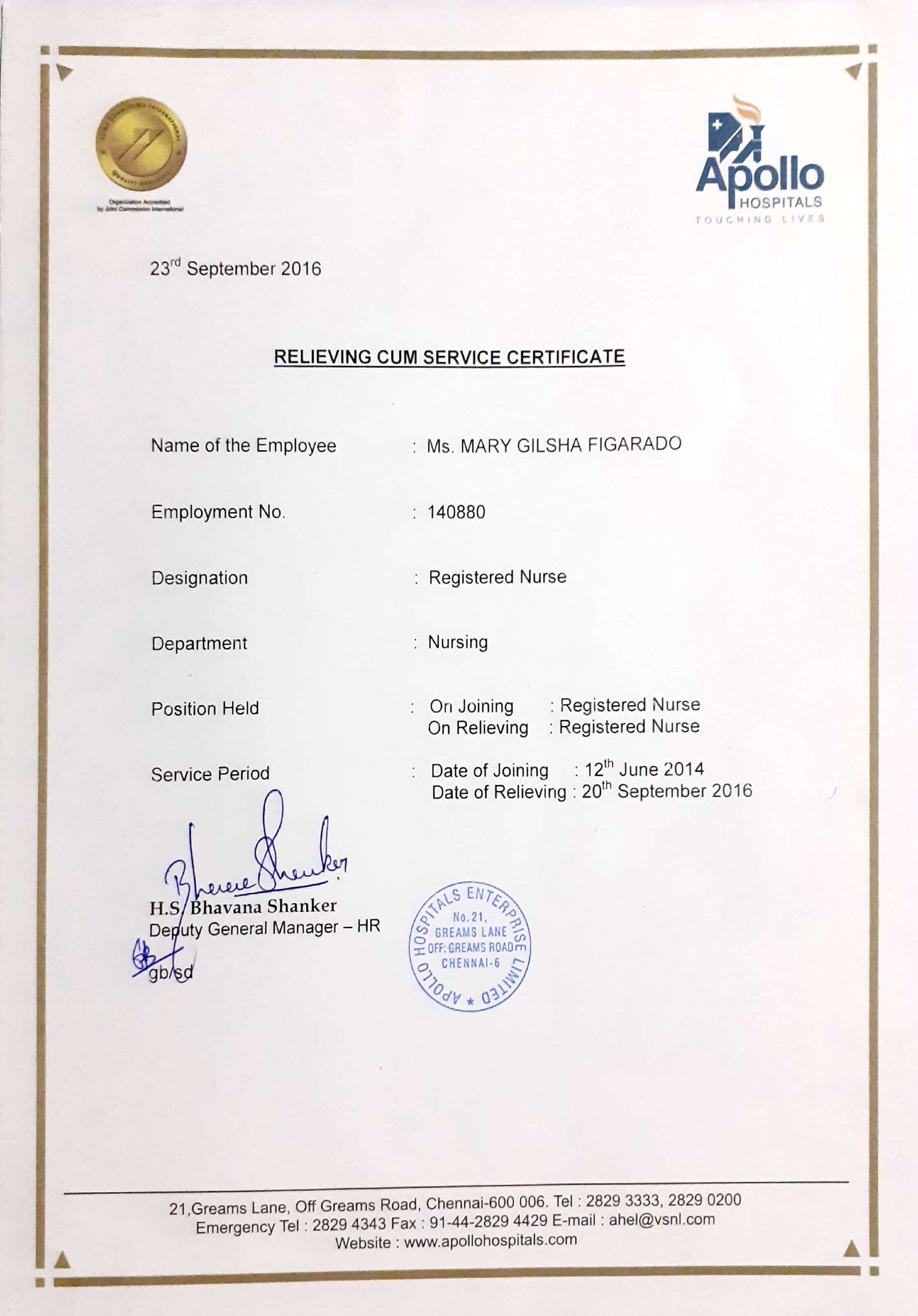 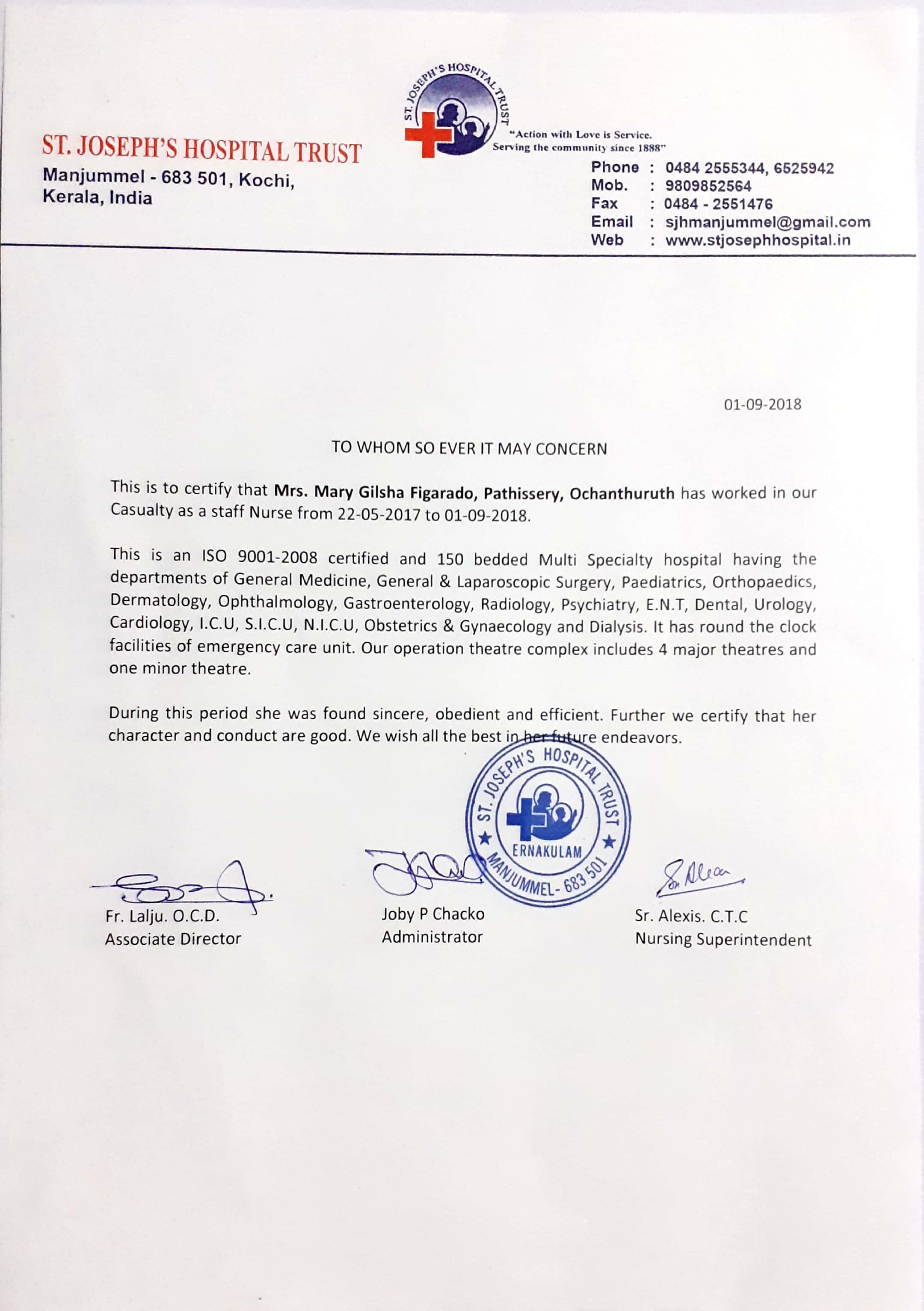 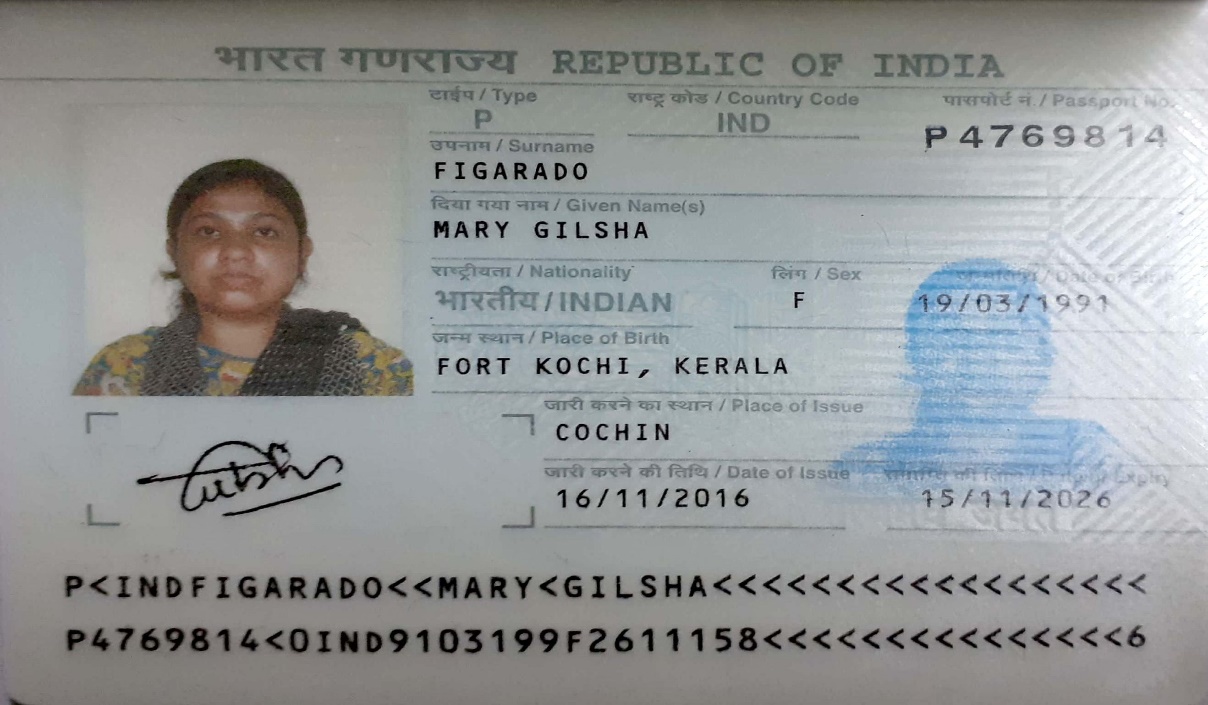 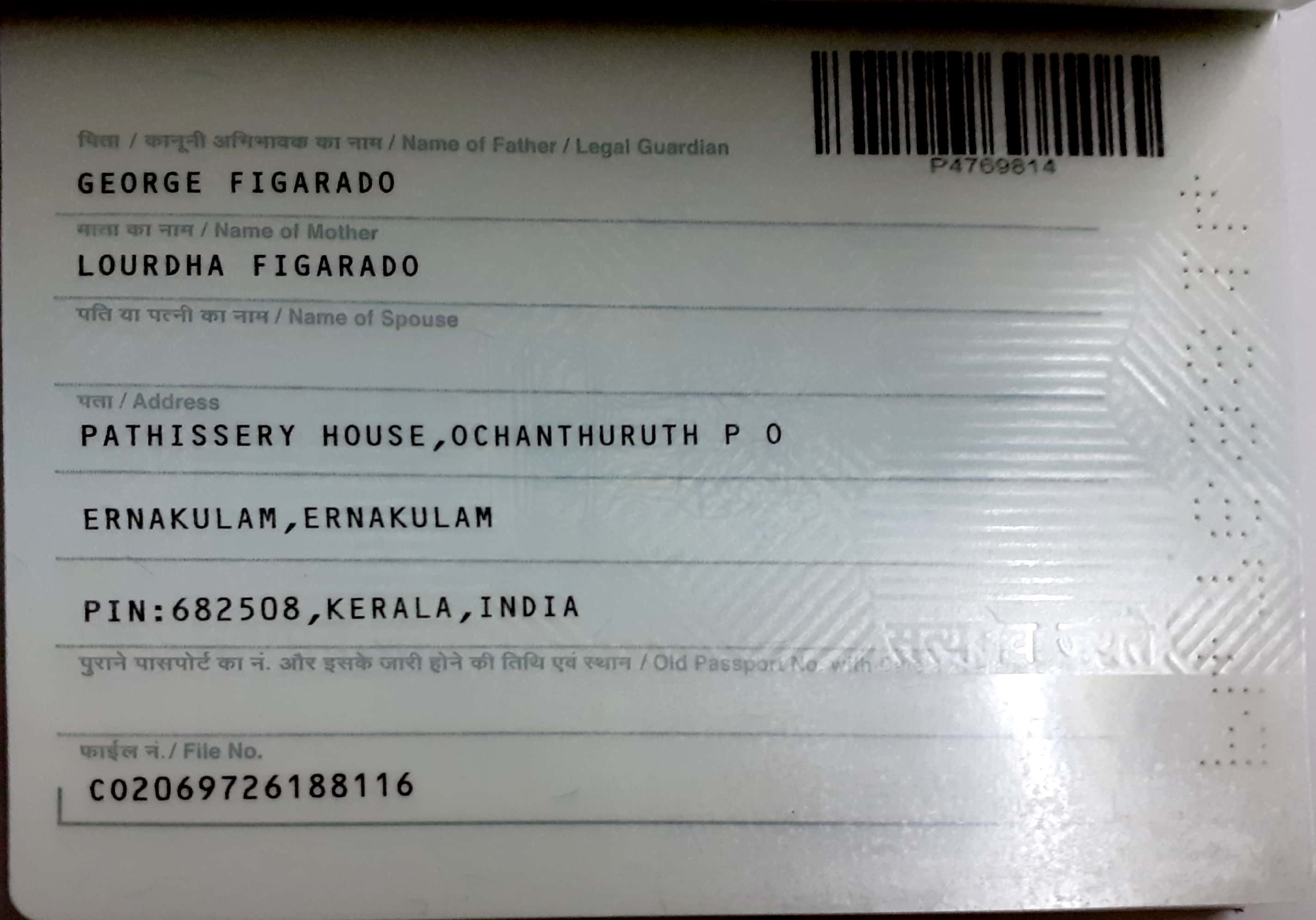 